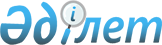 О внесении изменений в приказ Министра национальной экономики Республики Казахстан от 1 февраля 2016 года № 49 "Об утверждении проверочного листа за соблюдением законодательства Республики Казахстан о регулировании торговой деятельности"Совместный приказ и.о. Министра торговли и интеграции Республики Казахстан от 22 декабря 2022 года № 493-НҚ и Министра национальной экономики Республики Казахстан от 22 декабря 2022 года № 135. Зарегистрирован в Министерстве юстиции Республики Казахстан 23 декабря 2022 года № 31253
      Примечание ИЗПИ!      Вводится в действие с 01.01.2023
      ПРИКАЗЫВАЕМ:
      1. Внести в приказ Министра национальной экономики Республики Казахстан от 1 февраля 2016 года № 49 "Об утверждении проверочного листа за соблюдением законодательства Республики Казахстан о регулировании торговой деятельности" (зарегистрирован в Реестре государственной регистрации нормативных правовых актов за № 13417) следующие изменения:
      преамбулу приказа изложить в следующей редакции:
      "В соответствии с пунктом 1 статьи 143 Предпринимательского кодекса Республики Казахстан ПРИКАЗЫВАЮ:";
      проверочный лист за соблюдением законодательства Республики Казахстан о регулировании торговой деятельности, утвержденный указанным приказом, изложить в новой редакции согласно приложению к настоящему совместному приказу.
      2. Комитету торговли Министерства торговли и интеграции Республики Казахстан в установленном законодательством порядке обеспечить:
      1) государственную регистрацию настоящего совместного приказа в Министерстве юстиции Республики Казахстан;
      2) размещение настоящего совместного приказа на интернет-ресурсе Министерства торговли и интеграции Республики Казахстан.
      3. Контроль за исполнением настоящего совместного приказа возложить на курирующего вице-министра торговли и интеграции Республики Казахстан.
      4. Настоящий совместный приказ вводится в действие с 1 января 2023 года и подлежит официальному опубликованию.
      "СОГЛАСОВАН"Комитет по правовой статистикеи специальным учетамГенеральной прокуратурыРеспублики Казахстан Проверочный лист за соблюдением законодательства Республики Казахстан о регулировании торговой деятельности
      в сфере/в области/за ______________________________________________________в соответствии со статьей 138________________________________________________________________________Предпринимательского кодекса Республики Казахстан в отношении торговых объектов________________________________________________________________________наименование однородной группы субъектов (объектов) контроля________________________________________________________________________________________________________________________________________________Государственный орган, назначивший проверку________________________________________________________________________________________________________________________________________________Акт о назначении проверки/профилактического контроля с посещением субъекта(объекта) контроля________________________________________________________________________________________________________________________________________________№, датаНаименование субъекта (объекта) контроля________________________________________________________________________________________________________________________________________________(Индивидуальный идентификационный номер), бизнес-идентификационный номерсубъекта (объекта) контроля________________________________________________________________________________________________________________________________________________Адрес места нахождения __________________________________________________________________________________________________________________________
      Должностное (ые) лицо (а)____________________________________ _____________должность подпись__________________________________________________фамилия, имя, отчество (при его наличии)Руководитель субъекта контроля____________________________________ ______________должность подпись__________________________________________________фамилия, имя, отчество (при его наличии)
					© 2012. РГП на ПХВ «Институт законодательства и правовой информации Республики Казахстан» Министерства юстиции Республики Казахстан
				
      Министр национальной экономикиРеспублики Казахстан

__________ А. Куантыров

      Исполняющий обязанностиМинистра торговли и интеграцииРеспублики Казахстан

__________ А. Шаккалиев
Приложение к приказу
Министра национальной экономики
Республики Казахстан
от 22 декабря 2022 года № 135
и от 22 декабря 2022 года № 493-НҚУтвержден приказом
Министра национальной экономики
Республики Казахстан
от 1 февраля 2016 года № 49
№
Перечень требований
Соответствует требованиям
Не соответствует требованиям
1
2
3
4
1
Соблюдение установленного размера предельно допустимых розничных цен на социально значимые продовольственные товары